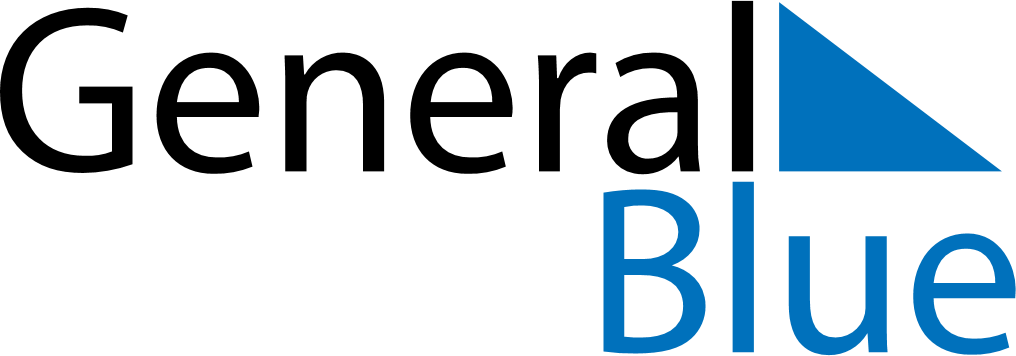 February 2018February 2018February 2018February 2018Svalbard and Jan MayenSvalbard and Jan MayenSvalbard and Jan MayenMondayTuesdayWednesdayThursdayFridaySaturdaySaturdaySunday1233456789101011Carnival
Mother’s Day12131415161717181920212223242425262728